さいたま市立大宮北高等学校平成29年度 SSH事業成果報告会・生徒課題研究発表会期日	平成３０年２月２日（金）会場	ソニックシティ			さいたま市大宮区桜木町1-7-5 ℡ 048-647-7722			※ JR･東武野田線 大宮駅 西口 徒歩3分（歩行者デッキで直通）【事業報告会】１ 対象	SSH指定校教職員、市内小中学校教職員、県内･県外高等学校教職員２ 会場	ソニックシティビル ５０１会議室３ 時程	受付		09:30〜	SSH事業成果報告	10:00〜12:00４ 内容	「大宮北高校 SSH 2年間の成果とこれからの展望」グローバルな取り組み市内小中学校との関わり知的好奇心の向上に向けた取り組み組織と今後の展開【生徒課題研究発表会】１ 対象	SSH指定校教職員、市内小中学校教職員、県内･県外高等学校教職員２ 会場	ソニックシティ 小ホール３ 発表者	本校普通科1年生・SSC2年生、理数科１･２年生、SSH行事参加者４ 時程	開場		12:40	開会行事		13:05	発表 第1部	13:20 （1年普通科）	発表 第2部	14:30 （1年理数科･2年理数科･2年SSC）	発表 第3部	16:20 （SSH行事参加者）	閉会行事		16:45	終了		17:00参加申込は、別紙によりFAXで１月２６日（金）までにお願いします。	FAX　０４８－６５３－７９２２さいたま市立大宮北高等学校平成２９年度SSH事業成果報告会・生徒課題研究発表会FAX申込表（送信先：０４８－６５３－７９２２）※平成３０年１月２６日（金）までに送信してください。＜会場へのアクセス＞大宮ソニックシティ　〒330-0854 埼玉県さいたま市大宮区桜木町１丁目７−５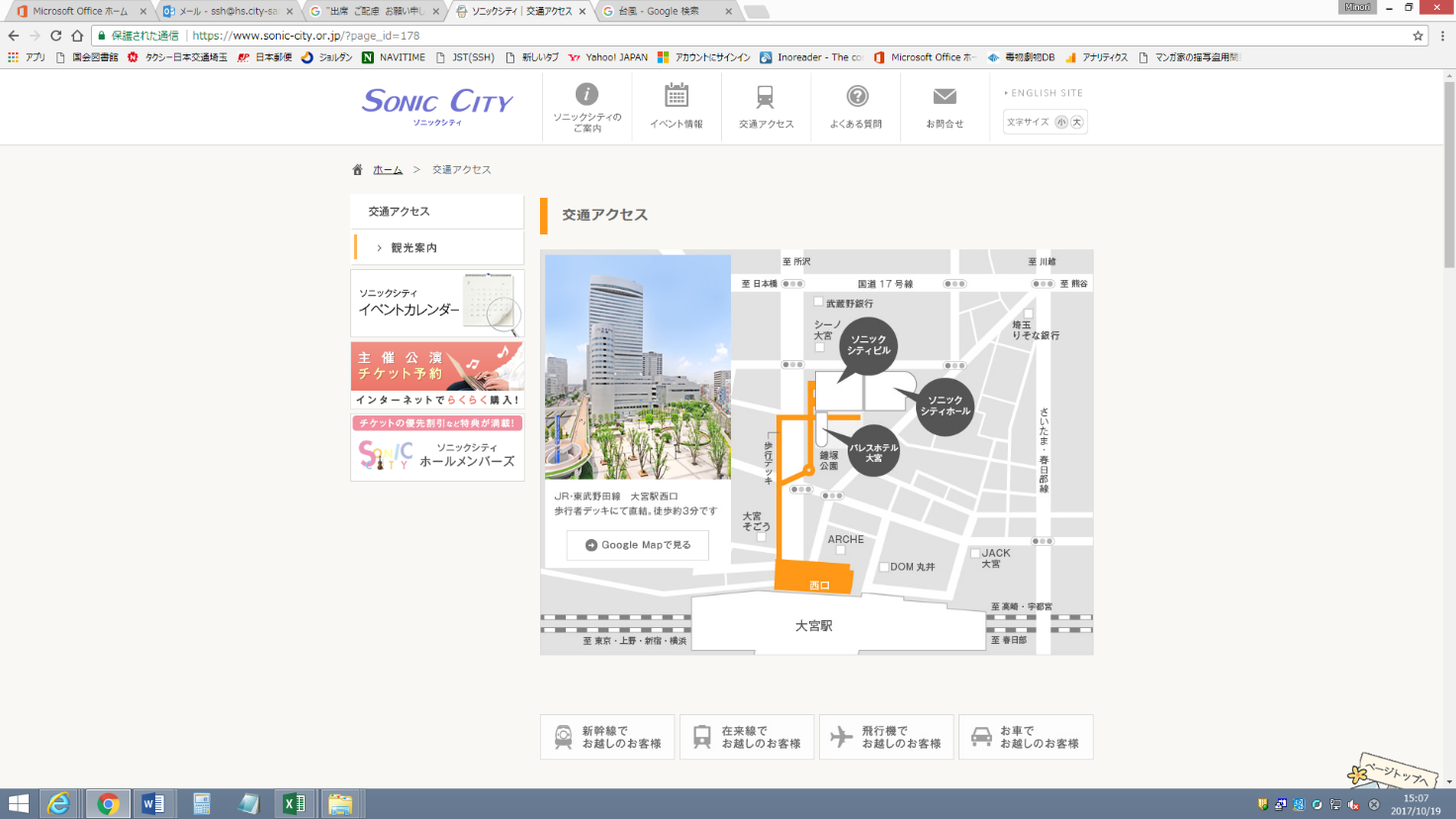 ※駐車場有●利用料金：30分／200円　　●高さ：2.3m　●利用時間：7:00～23:00　●収容台数：140台学校名等所在地〒〒〒電話FAX参加者ご氏名役職教科・科目参加希望午前のみ・午後のみ・両方午前のみ・午後のみ・両方午前のみ・午後のみ・両方